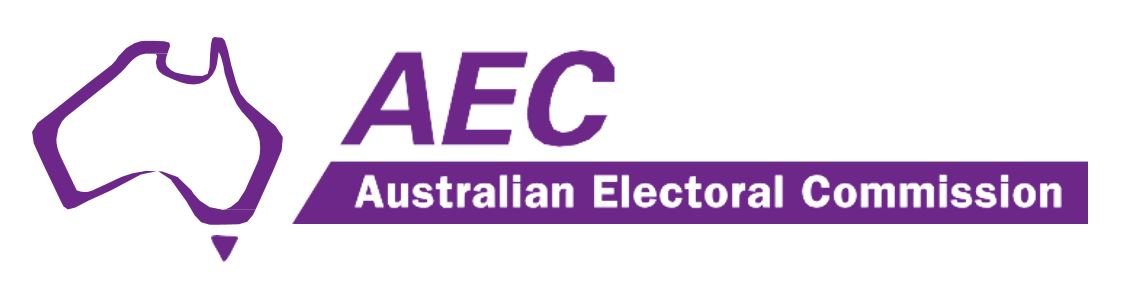 Authorised by the Australian Electoral Officer for New South Wales2024 Cook by-electionHouse of Representatives Candidates for the electoral division of CookCandidate name: KOLHATKAR, VinayBallot position: 01Party ballot name: LibertarianCandidate name: BROWN, NatashaBallot position: 02Party ballot name: Animal Justice PartyCandidate name: WOODWARD, RogerBallot position: 03Party ballot name: IndependentCandidate name: MOORE, MartinBallot position: 04Party ballot name: The GreensCandidate name: KENNEDY, SimonBallot position: 05Party ballot name: LiberalCandidate name: GAGATAM, Simone FrancisBallot position: 06Party ballot name: Sustainable Australia Party - Universal Basic Income